ФЕДЕРАЛЬНОЕ АГЕНТСТВО ПО РЫБОЛОВСТВУ«Славянский технический рыбохозяйственный колледж» (филиал) федерального государственного бюджетного образовательного учреждения высшего   образования «Дальневосточный государственный технический рыбохозяйственный университет»(Славянский филиал ФГБОУ ВО «Дальрыбвтуз»)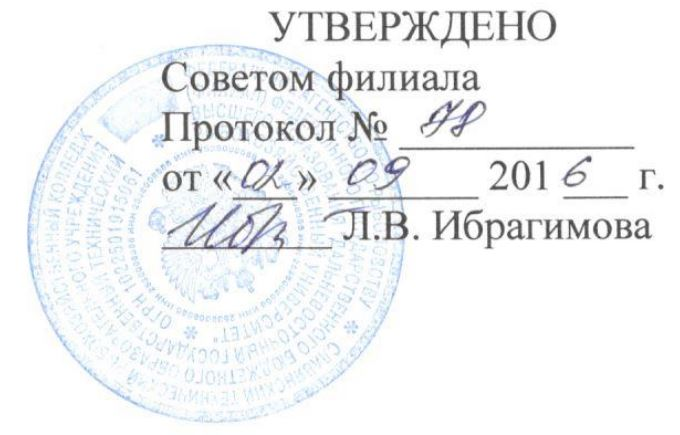 ПОЛОЖЕНИЕ О КВАЛИФИКАЦИОННОМ ЭКЗАМЕНЕПЛ-01/7-2016п. Славянка2016ПЛ-01/7-2016СОДЕРЖАНИЕ:ПЛ-01/7-20161 Общие положения	1.1 Настоящее Положение разработано в соответствии с законом Российской Федерации «Об образовании в Российской Федерации», Законом «Об образовании в Приморском крае», Типовым положением об образовательном учреждении среднего профессионального образования, Уставом Университета, Федеральными образовательными стандартами среднего профессионального образования (ФГОС).	1.2 Настоящее Положение описывает требования к содержанию, процедуре проведения и системе оценивания экзамена квалификационного.	1.3 Экзамен квалификационный – форма итоговой аттестации результатов освоения профессионального модуля.	1.4 Целью проведения экзамена квалификационного является проверка сформированности компетенций и готовности к выполнению вида профессиональной деятельности, определенных в разделе «Требования к результатам освоения ППССЗ» Федерального государственного образовательного стандарта.	1.5 Экзамен квалификационный по каждому профессиональному модулю проводится только после его полного освоения, то есть условием допуска к экзамену квалификационному по профессиональному модулю является успешное освоение всех его элементов, включая МДК и все виды практики (учебной и производственной). Данные по освоению модуля вносятся в Сводную ведомость по допуску к экзамену квалификационному (приложение 1).	1.6 Действие Положения распространяется на экзамены квалификационные по всем видам профессиональной деятельности (профессиональным модулям) по всем формам обучения всех основных образовательных программ среднего профессионального образования, реализуемым в   филиале.	1.7 Экзамен квалификационный проводится за счет времени, отведенного на прохождение учебной и /или производственной практики.	1.8 Интервал между экзаменами квалификационными должен быть не менее 2 календарных дней.	1.9.В период подготовки к экзамену квалификационному могут проводиться консультации за счет общего бюджета времени, отведенного на консультации.	1.10 Настоящее Положение может быть изменено или дополнено по решению Совета филиала. 	2 Содержание экзамена квалификационного	2.1  Экзамен квалификационный состоит из двух частей: теоретической и практической.	2.2  Теоретическая часть экзамена квалификационного проводится в образовательном учреждении. Допускается проведение теоретической части экзамена в форме тестирования или по билетам.	ПЛ-01/7-20162.3  Содержанием теоретической части экзамена квалификационного являются вопросы, вытекающие из требований к профессиональному модулю в части знаний своих обязанностей, правил внутреннего трудового распорядка, знание положений, инструкций и других руководящих материалов и умений применять их в производственной деятельности, правил и норм по охране труда, производственной санитарии и противопожарной безопасности, правил пользования средствами индивидуальной защиты, знание требований, предъявляемых к качеству выполняемых работ, требований по рациональной организации труда на рабочем месте.	2.4 Допускается проведение теоретической части экзамена квалификационного комплексно по нескольким профессиональным модулям и учитывать результаты при вынесении решения об освоенности/не освоенности профессионального модуля после проведения практической части экзамена квалификационного соответствующего профессионального модуля.	2.5  Практическая часть экзамена квалификационного проводится в ходе решения проблемных профессиональных ситуаций и/или практической работы в соответствии с содержанием профессионального модуля. В качестве практических работ подбираются работы, соответствующие параметрам профессионального модуля, нормам выработки, принятым в организации (предприятии), месте прохождения практики. По своей продолжительности практическая работа не должна превышать одной смены.	2.6 Допускается проведение практической части экзамена квалификационного на производственной базе социальных партнеров – местах прохождения производственной практики.	2.7  Задания для практической части экзамена квалификационного должны предусматривать возможность оценивания не только проявлений освоенных профессиональных компетенций, но и учитывать выполнение норм выработки (времени выполнения практического задания), соблюдение требований безопасности труда и проявление общих компетенций.3 Подготовка оценочных средств	3.1 Фонды оценочных средств для экзаменов квалификационных разрабатываются по всем профессиональным модулям рабочего учебного плана преподавателями (мастерами производственного обучения), обсуждаются на МК.	3.2  Фонды оценочных средств включают:-перечень оценочных заданий и вопросов;-оценочные ведомости;-критерии оценивания;-руководство по оцениванию для экзаменационной комиссии;-указания по выполнению заданий для обучающихся;ПЛ-01/7-2016-перечень наглядных пособий, материалов справочного характера, нормативных документов и образцов техники, которые разрешены к использованию на экзамене;-описание условий и требований к процедуре квалификационного экзаменаи входят в состав программы квалификационного экзамена по профессиональному модулю.	3.3 Экзаменационный материал экзамена квалификационного по профессиональному модулю утверждается заместителем директора по учебной   работе после предварительного положительного заключения работодателей за два месяца до начала производственной практики (приложение 2).	3.4 График, формы, критерии оценивания и правила использования результатов экзамена квалификационного доводятся до обучающихся преподавателем-руководителем практики перед выходом обучающихся на производственную практику.4  Функции и состав экзаменационных комиссий	4.1 Состав экзаменационных комиссий формирует заместитель директора по учебной работе  и утверждает директор филиала не позднее, чем за две недели до проведения квалификационного экзамена.	4.2 Численность экзаменационной комиссии должна составлять не менее 3 человек.	4.3 Председателем экзаменационной комиссии при проведении экзамена квалификационного является представитель социального партнера (работодатель).	4.4 В состав экзаменационной комиссии входят также преподаватели  по профилю профессионального модуля.	4.5 Экзаменационная комиссия:- определяет факт освоения обучающимся профессиональных компетенций, соответствующих виду профессиональной деятельности;- определяет уровень сложности (квалификационный разряд) выполняемых обучающимся работ в соответствии с тарифно-квалификационными требованиями (ЕТКС);- определяет степень участия обучающегося в решении задач, поставленных перед соответствующим структурным подразделением;- оценивает эффективность выполняемой работы;- оценивает личностные качества обучающегося (факт проявления общих компетенций).	4.6 Оценка экзамена квалификационного выставляется по результатам голосования членов экзаменационной комиссии. При равном количестве голосов решающим является голос председателя экзаменационной комиссии. Решение экзаменационной комиссии сообщается обучающемуся в день проведения экзамена квалификационного.	ПЛ-01/7-20164.7 Результаты экзамена квалификационного фиксируется в экзаменационной ведомости, журнале учебных занятий и зачетной книжке (ППССЗ СПО – уровень подготовки специалистов среднего звена), словом «вид профессиональной деятельности освоен/не освоен».	4.8 По профессиональным модулям, связанным с выполнением работ по профессиям рабочих, должностям служащих, освоенных в рамках ППССЗ СПО – уровень подготовки специалистов среднего звена присваивается рабочая профессия. Результаты заносятся в ведомость по присвоению профессии.	4.9 Условием получения результата экзамена квалификационного «вид профессиональной деятельности освоен» является успешное выполнение не менее 70% видов работ (заданий), определенных программой каждой части экзамена квалификационного. Обучающимся, успешно сдавшим экзамен квалификационный выдается Свидетельство об освоении модуля.	4.10 Обучающимся, получившим неудовлетворительную оценку на экзамене квалификационном («вид профессиональной деятельности не освоен»), не явившимся на экзамен по неуважительной причине или не допущенным на него, разрешается пересдача не более двух экзаменов. Пересдача экзамена осуществляется в сроки, определяемые дополнительным расписанием. Пересдача одного и того же экзамена с неудовлетворительной оценкой допускается не более двух раз. РАЗРАБОТАЛА:Заметитель директора по УР				________	Абдразакова Л.И.СОГЛАСОВАНО:Директор Славянского филиала			________	Ибрагимова Л.В.Заведующий УМО					________	Зеленова М.В.ПЛ-01/7-2016ЛИСТ ОЗНАКОМЛЕНИЯПЛ-01/7-2016ЛИСТ УЧЁТА ПЕРИОДИЧЕСКИХ ПРОВЕРОКПЛ-01/7-2016ЛИСТ ИЗМЕНЕНИЙОбщие положения……………………………………………………………3Содержание экзамена квалификационного…………………………………3Подготовка оценочных средств………………………………………………4Функции и состав экзаменационных комиссий……………………………..5Лист ознакомления……………………………………………………………6Лист учета периодических проверок………………………………………..7Лист изменений……………………………………………………………….8№п/пФ.И.О.ДолжностьДата ознакомленияПодписьДатаФ.И.О. должность лица, выполняющего проверкуИзменению подлежитПодписьНомер измененияНомер страницыНомер пунктаДата внесенияФ.и.о исполнителяподпись